Załącznik nr 1 - Opis Przedmiotu Zamówieniado Zapytania ofertowego na usługi druku i skompletowania wydania Łódzkiej Tytki Seniora.Szczegółowy opis przedmiotu zamówieniaPrzedmiotem zamówienia jest przygotowanie plików do druku (koperta i  materiały informacyjne), druk, skompletowanie oraz dostarczenie jednego wydania „Łódzkiej Tytki Seniora” – papierowej koperty wraz z materiałami informacyjnymi, które będą wykorzystywane do informowania najstarszych mieszkańców Łodzi na temat oferty Miasta na rzecz seniorów.Zestaw „tytki” będzie składał się z :
1. Koperta o wymiarach: 250mm na 176mm
Koperta ma być przygotowana z papieru pakowego (170g papier brązowy -ekologiczny);Na kopercie będzie znajdować się logo projektu oraz  jednolita grafika (kolor nadruku 1:0);Koperta jest zamykana na "zakładkę".2. Materiał informacyjny  - wkładka Materiał w formie kartek A5;Gramatura papieru: 80g;Druk dwustronny, offsetowy,  kolorowy: 4+4;Układ druku: druk pionowy;Broszura: ilość stron 64 szt. format  A5, oprawa zeszytowa szyta.Zleceniodawca prześle do Realizatora materiały w wersja do edycji (WORD, PDF). Realizator będzie musiał przygotować pliki do druku:Aktualizacja grafiki na kopercie i przygotowanie pliku do druku;Przygotowanie pliku do druku - wkładka informacyjna.Dodatkowe warunki zamówienia:Wykonawca będzie zobowiązany do wydrukowania i włożenia do koperty materiału informacyjnego  w nakładzie 20 000 sztuk oraz dostarczania 
(z wniesieniem) do 12 punktów na terenie Łodzi w ilościach wskazanych przez Zleceniodawcę;Termin realizacji - 14 dni kalendarzowych od dnia dostarczenia przez Zleceniodawcę materiałów do druku;Termin planowanego druku – przełom stycznia-lutego 2022r.Przedmiot zamówienia wg Wspólnego Słownika Zamówień (CPV):Kod CPV: 79823000-9 Usługi drukowania i dostawy.Załącznik Nr 2 - wzór formularza ofertyZAMAWIAJĄCY:Miasto Łódź ul. Piotrkowska 10490 – 926 ŁódźWydział Zdrowia i Spraw Społecznych w Departamencie Zdrowia i Spraw Społecznych Urzędu Miasta Łodzi,ul. Zachodnia 47, 91-066 ŁódźNazwa i adres Wykonawcy: ...............................................................................................................................................................................................................................................................................................................................Adres do korespondencji: ....................................................................................................................Telefon, e-mail: .....................................................................................................................................NIP:……………………………………………………………………………………………………………………………………………………Osoba do kontaktu z Zamawiającym: ..................................................................................................Niniejszym, w imieniu wymienionego powyżej Wykonawcy oferuję na rzecz Zamawiającego świadczenie usługi druku i skompletowania wydania Łódzkiej Tytki Seniora., określonych w Opisie Przedmiotu Zamówienia za następującą cenę ofertową (netto / brutto): 2. Informuję, że posiadam doświadczenie w realizacji przedsięwzięć takiego rodzaju, jak określone w opisie przedmiotu zamówienia *:- TAK- NIE* właściwe podkreślićInformacja o zrealizowanych przedsięwzięciach:.........................................................................................................................................................................................................................................................................................................................................................................................................................................................................................................................................................................................................................................................................................................................................................................................................................................................................................................................................................................................................................................................................................................................................................................................................................................................................................................................................................................................................................................................................................................................................................................................................................................................................................................................................................................Przystępując do postępowania w sprawie udzielenia zamówienia na świadczenie usługi druku 
i skompletowania wydania Łódzkiej Tytki SenioraOŚWIADCZAM, ŻE:spełniam warunki określone w zapytaniu ofertowym, posiadam uprawnienia do wykonywania określonej działalności lub czynności, dysponuję odpowiednim zapleczem technicznym do wykonania zamówienia, a także posiadam niezbędną wiedzę i doświadczenie do jego wykonania,zawarte w zapytaniu ofertowym dotyczącym zamówienia, o które się ubiegam, warunki współpracy akceptuję. Zobowiązuję się w przypadku przyjęcia mojej oferty do zawarcia umowy na realizację przedmiotowego zamówienia,nie występują wobec mnie podstawy do wykluczenia z postępowania o udzielenie zamówienia publicznego, o których mowa w art. 24 ust. 1 ustawy Prawo zamówień publicznych................................................................ ,	......................................................Miejscowość i data		Podpis WykonawcyZałącznik nr 3 - wzór oświadczenia o niekaralnościOŚWIADCZENIE O NIEKARALNOŚCIJa niżej podpisany/a ............................................................................................................................................................                                                         (imię i nazwisko) Zamieszkały/a...........................................................................................................................................................		                   ( adres zamieszkania) legitymujący/a się dowodem osobistym ..........................................................................................wydanym przez  ................................................................................................................................świadomy/a odpowiedzialności karnej wynikającej z art. 233 § 1 Kodeksu karnego przewidującego karę pozbawienia wolności do lat 3 za składanie fałszywych zeznań oświadczam, iżkorzystam z pełni praw publicznych i nie byłem/am karany/a za przestępstwo popełnione umyślnie 
(w tym przestępstwo skarbowe)................................................................ ,	......................................................Miejscowość i data			Podpis WykonawcyZałącznik nr 4 - Wizualizacja koperty oraz materiału informacyjnego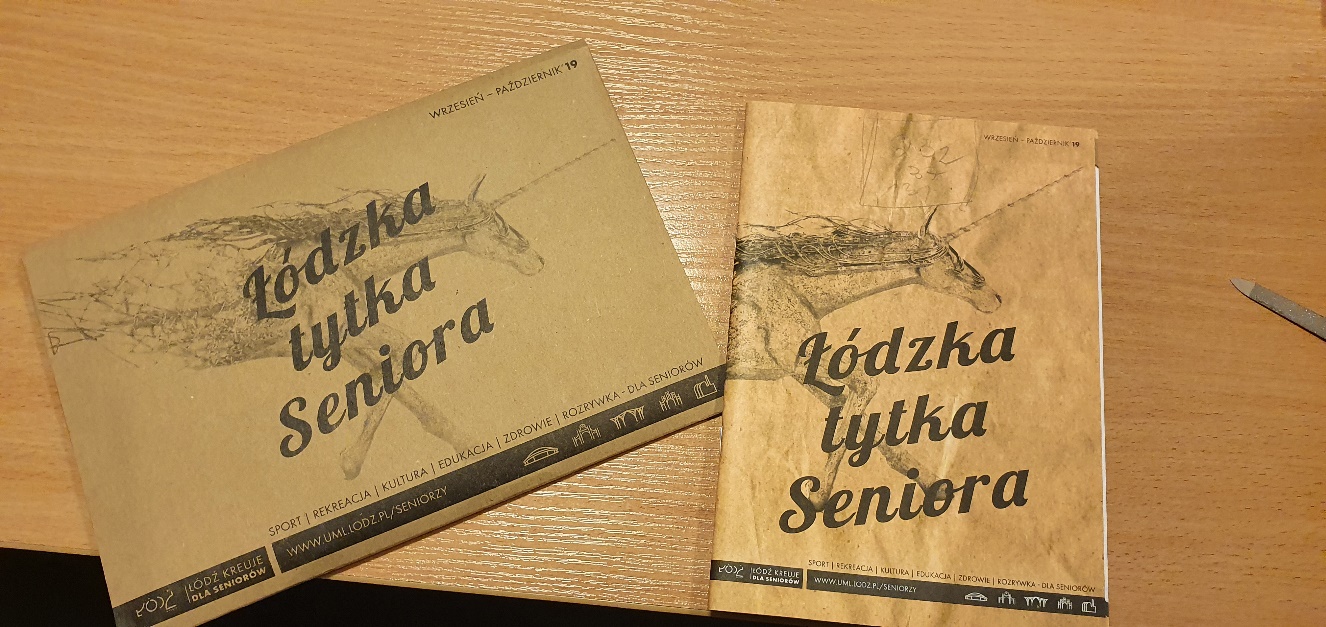 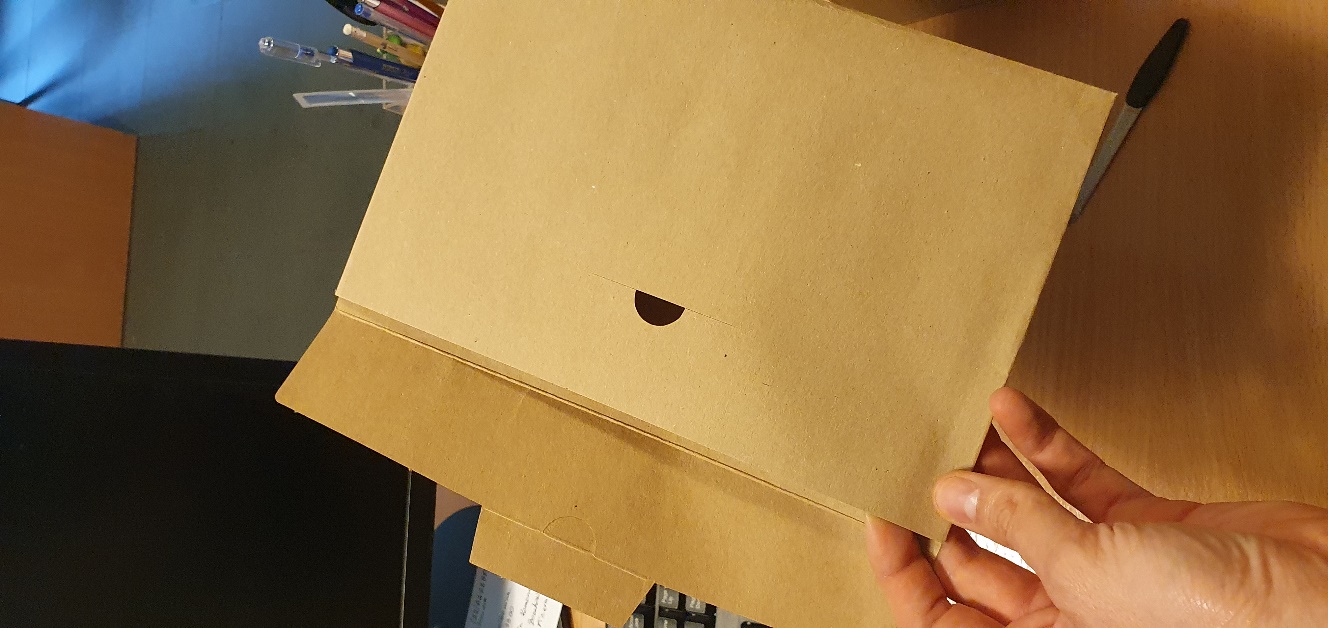 Kwota netto za usługę druku:
………………………….…….. PLN.(słownie: ………………………………………………………………………… złotych).Do powyższej kwoty zostanie*/nie zostanie* doliczony podatek VAT…… %, w związku z czym oferowana kwota wyniesie ………………..………. PLN brutto (słownie: ………………….….……………………... złotych brutto).